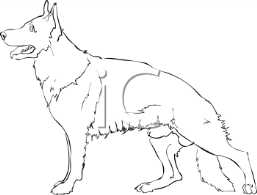 OBLASTNÍ VÝSTAVA NĚMECKÝCH OVČÁKŮKUŘIM 13.6.2021Rozhodčí: Ing. Karel StrouhalSponzor výstavyHUSSEŠvédská krmiva pro pejsky a kočičky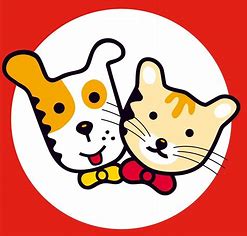 PSI DOROST KRÁTKOSRSTÍ1. FOX KIBITZ BOHEMIA(11.11.2020, CMKU/DS/124497/20, čip: 203003000601663)	VN1O: 	Usher aus der Brunnenstrasse SZ Nr/2344020M:	 Izzy Redox CMKU/DS/91459/13/17Chovatel + majitel: Čejková Dana,Struhy 86,Čachovice,294 43, t.č. 6042022822. YEGOR FROM GEORGELAND(23.9.2020, CMKU/DS/124444/20, čip: 900182002035400)	VN2O: 	Karlo vom Team Arlette CMKU/DS/122426/20/20 (VDH/SZ2286578)M: 	Kaira Best of the Gods CMKU/DS/104230/16/18Chovatel: 	Jiří Dovrtěl Chářovská 69, Krnov 794 01Majitel: 	Lukáš Mezírka Velká nad Veličkou 437 (69674), t.č. 704451723DOROST KRÁTKOSRSTÉ FENY3. BAMBI PROVOCATIVO(26.9.2020, CMKU/DS/123977/20)			VN1O: 	Yankee Provocativo CMKU/DS/101138/15/19M: 	Wicky v. Bierstadter Hof CMKU/DS/113308/18/20Chovatel + majitel: Barbora Zahradníková, Havanská 2826, 390 05 Tabor, t.č. 6055893694. CODY RUMUN ZE ZLECHOVA(16.7.2020, CMKU/DS123073/20, čip: 203001003643907)	VNO: 	Berry z Mirkova chovu,CMKU/DS/101255/15/17M: 	Tessy Rumun ze Zlechova,CMKU/DS/99942/15/20Chovatel: 	Obdržálek Lubomír, Zlechov 397,68710Majitel: 	Obdržálek Lubomír, Zlechov 397,68710,  t.č. 7375857295. FANNY KIBITZ BOHEMIA(11.11.2020, ČMKU/DS/124500/20, čip: 203164000092803		VN2O: 	Usher aus der Brunnenstrasse,SZ Nr/2344020M: 	Izzy Redox,ČMKU/DS/91459/13/17Chovatel + majitel: Čejková Dana,Struhy 86,Čachovice,294 43, t.č. 6042022826. GERBERA KUVER(8.11.2020, CMKU/DS/124394/20, čip: 900163000145029)			VNO:	 Hunter vom Paallas Athene, CMKU/DS/119870/19/20M: 	Carmen v.d. Wannesee, CMKU/DS/91492/13/14Chovatel: 	Věra Kuběnová, Heroltice 107, ŠtítyMajitel: 	Mgr. Monika Balarinová, Valšov 37, 792 01 Valšov7. XARA FROM GEORGELAND(21.8.2020, CMKU/DS/123714, čip: 900182002035395		VN4O:	 Karlo vom Team Arlett, SZ Nr: 2286578M: 	Victoria Hartis Bohemia, CMKU/DS/113232/18/20Chovatel + majjitel: Mgr. Jiří Dovrtěl, LL.M., Chářovská 69, Krnov 794 01, t.č. 6054660938. ZEIRE FROM GEORGELAND(20.10.2020, CMKU/DS/124449/20, čip: 900182002036596)	VN3O: 	Karlo vom Team Arlett (CMKU/DS/122426/20/20)M:	 Kerie from Georgeland (CMKU/DS/109510/17/20)Chovatel:Chovatel: 	Mgr. Jiří Dovrtěl, LL.M. Chářovská 69 794 01 Krnov Majitel: 	Kristýna Kociánová, Smetanova 2005/6 Hodonín 69501, t.č. 777069223DOROST DLOUHOSRSTÁ FENA9. APOCALYPTICA MINEO (22.11.2020, CMKU/DS/124696/20, čip: 203093490023154)		NADO: 	Hunter Eqidius SUCHNO/77850/18/20M: 	Bee Gee Maestus CMKU/DS/85744/12/14Chovatel:	 Kozáková Nikola, Nad Školkou 181, 46804 Jablonec nad NisouMajitel:	Ladislav Kruba, Křenová 64/13, 60200 Brno, t.č. 60554612410. QVÍTKO Z HENMONU(13.10.2020, CMKU/DS/124208/20, čip: 203003000596241)		VN1O:	 Kasim Ro-Kop Bohemia, CMKU/DS/107265/17/19M: 	 Yvanka Lonadardm CMKU/DS/92906/14/17Chovatel + majitel: Mgr. Monika Balarinová, Valšov 37, 792 01 ValšovMLADÍ KRÁTKOSRSTÍ PSI11. BANDERAS ANMIRETO MORAVIA(28.12.2018, CMKU/DS/120065/19, HD/ED 0/0,		VD						 čip: 203164000098442)O: 	Lucipher Galán Nalag ,CMKU/DS/80292/10/14M:	 Fia Mapet, CMKU/DS/102197/16/19Chovatel: 	Šimurda Antonín, Návsí 726, 73992Majitel: 	Malachta Tomáš,Sokolská 24, Přerov,75002,  t.č. 73153621312. DECADO SANDAU BOHEMIA( 9.2.2020, CMKU/DS/120909/20,HD/ED 0/0, 			VD3					čip: 953010004590155)O: 	Uslan von Bad - Boll, SZ 2327796M: 	Matea Sandau-Bohemia,CMKU/DS/96077/14Chovatel + majitel: Michal MAREK, Kostnická 277, Husinec 384 21, t.č. 72817798213. ENZO BAMBOOCHA (14.2.2020,  CMKU/DS/120824/20, HE/ED 0/0, 		VD				čip: 945000002292393)O: 	Egon Milargo CMKU/DS/97019/14/16M: 	Brita Rovra 99969/15/18Chovatel:	 Renata Jankovičová- Tyršova 14, Hustopeče 693 01Majitel: 	Marek Slávik- Vackova 33, Brno 61200, t.č. 77603531714. KUKY Z BUKOVANSKÉ OSADY(7.2.2020,  CMKU/DS/121318/20, DKK A/A, DLK 0/1, 	VD				čip: 972270000440770)O: 	Foggy z Bukovanské osady CMKU/DS/108726/17/19M:	Gina z Bukovanské osady CMKU/DS/108736/17/19Chovatel: 	Jiří Štoček, Popůvky 226E, 664 41 PopůvkyMajitel: 	Kateřina Štočková, Modřická 237/13, 664 48 Moravany, t.č. 60230463415. JOKER  ROCKY MI9 (12.1.2020,  CMKU/DS/120400/20, HD/ED 0/0, 			VD4						čip:  203164000105906) O: 	Sid Moravia Kar-Mi CMKU/DS/81276/11/13M: 	Cher MI9 CMKU/DS/110576/18/19Chovatel: 	Janota Luděk Mgr. Mácova 9/12, Brno 62100Majitel:	Kateřina Chlupová Brno Ševčenkova 10, 64200, t.č. 77441232716. VELLO VOM EICHENPLATZ(6.1.2020,  CMKU/DS/127360/21, HD/ED 0/0,		VD2				 čip: 981189900110129)O: 	TELL v. GHATTAS SZ: 2348918M: 	OSANA von der SCHMIEDE SZ: 2335919Chovatel: 	Lutz Wischalla, Platz der LPG 10, 06313 WimmelburgMajitel:	  -  „  - + Ing. Štěpánka Janatová, Zátiší 770, 47301 Nový Bor, t.č. 777 26 05 6817. YANKEE HARTIS BOHEMIA(18.12.2019,  CMKU/DS/120097/19,  HD/ED 0/0, 	VD1  VT				čip: 941000024666572)O: 	Veneze Raul SZ.Nr/2325648M: 	Herra Hartis Bohemia ČMKU/DS/99354/15/17Chovatel: 	Melounová Helena,MVDr.Nad Hliništěm 271,58301ChotěbořMajitel: 	Miroslav Šimna Barákova 68 Plzeň 32600, t.č. 731110641MLADÉ KRÁSTKOSRSTÉ FENY18. BELLA DI GRAND TORRENTE(1.1.2020, CMKU/DS/120269/20, HD/ED 0/0, 		VD6				čip:20300100369224)O:	 Iago di Val Sant'AnnaM:	 Oxana z FolinkuChovatel + majitel: Jana Šejdová, Velká Bystřice, Nad Skálou 836, t.č. 73795886919. CURRY CANIS CLUB MORAVIA(26.4.2020, CMKU/DS/121895/20,			VD				 čip: 203098100554645)O: 	Cassius z Kralické tiskány CMKU/DS/97812/15/16M:	 Qwesi z Cagova ráje CMKU/DS/92286/13/17Chovatel + majitel: Markéta Němcová, U viaduktu 27 Brno, t.č. 60792650520. CRAZY BORA CANIS CLUB MORAVIA(26.4.2020, CMKU/DS/121894/20, 		VD				čip: 203098100555194)O: 	Cassius z Kralické tiskány CMKU/DS/97812/15/16M:	Qwesi z Cagova ráje CMKU/DS/92286/13/17Chovatel:  	Markéta Němcová, U viaduktu27 BrnoMajitel: 	Michal Bula, Jiraskova 311/5 Letovice, t.č. 77769971221. CONNIE GELBOWE(30.3.2020, ČMKU/DS/121660/20, čip: 203003000601827)	VD4O: Hakim z Agiru BohemiaM: Xsaly z Agiru BohemiaChovatel + majitel: Obdržálek Drahomír Jalubí 509, t.č. 60844095322. EDITA Z MRŠTÍKOVY ULICE (12.3.2020,  CMKU/DS/121175/20,  čip: 203164000071053) VD5O:	Christo Zdekra CMKU/DS/95567/14/17M: 	Vicky Daxis CMKU/DS/104130/16/18Chovatel + majitel: Jan Budín Mrštíkova 1016 66501 Rosice, 60258235423. EVA BAMBOOCHA(14.2.2020,  CMKU/DS/120832/20, HD/ED 0/0, čip: 945000002292396)	VDO: 	Egon Milargo, CMKU/DS/97019/14/16M: 	Brita Rovra, CMKU/DS/99969/15/18Chovatel a majitel: Renata Jankovičová, Tyršova 14, Hustopeče, t.č. 72191175724. ILLINOIS WIND WILD(7.3.2020, CMKU/DS/121196/20, čip: 203164000093826)	VDO: 	Zagy Fihrak 101793/16/18M: 	Zaphira z Danaru 94279/14/17Chovatel: 	Klára Beranová Olšany u Prostějova, 400, 79814Majitel:	 Ellen Rudická, Drozdí 1, Brno 62100, t.č. 72196228925. IRRIS Z KUŘIMSKÉHO HÁJE (15.3.2020, ČMKU/DS/121555/20 ,HD/ED 0/0, 		VD				čip: 203098100465928, ZZO)O:	 Ranggo z Kuřimského háje, ČMKU/DS/107486/17/19M: 	 Limetka z Kuřimského háje, CMKU/DS/98999/15/17Chovatel:	 Boleslav Jan, Zahradní 1906, 664 34 Kuřim, t.č. 608970493Majitel:	Laura Kovalčíková, Čebín 263, 664 23, t.č. 60702338826. LUISA ZE ZNOJEMSKÝCH ČAS(15.3.2020, CMKU/DS/ 121193, HD/ED 0/0,		VD2				 čip: 963007300001497) O: 	Christo Zdekra, CMKU/DS/95567/14/17M:	 Rieke Vitaxis, CMKU/DS/109595/17/19Chovatel + majjitel: Martin Reška + Andrea Priatková, Dobšice 2015, 67182, t.č. 60521965327. KALI Z BUKOVANSKÉ OSADY(7.2.2020, CMKU/DS/121319/20, HD/ED 0/0,  		VD12				čip: 972270000442105)O: 	Foggy z Bukovanské osady CMKU/DS/108726/17/19M: 	Gina z Bukovanské osady CMKU/DS/108736/17/19Chovatel: 	Jiří Štoček, Popůvky 226E, 664 41 Popůvky, Majitel:  	Jiří Štoček ml. , Popůvky 226E, 664 41 Popůvky,28. ORRI ZNEROP(1.2.2020, CMKU/DS/120729/20, DKK B, DLK 0, čip: )			VD3O: Henko vom Holtkämper HofM: Fauna ZneropChovatel: Bohuslav Přibyl, OblekoviceMajitel: Bohuslav Přibyl, Oblekovice, t.č. 60780952629. VICTORIA EUROPEAN K9 TRAINING BASE(15.3.2020, CMKU/DS/121449/20, 	DOB				čip: 203001003638678)O:	 Ixtrem v. Eisernen Kreuz, VHD 2317958M: 	Nora Galan Nalag, CMKU/DS/95440/14/17Chovatel: 	Luděk Šilhavý, Čejtice 38, 28522Majitel: 	Karolína Kočová, Chelčického 2, Praha 3, t.č. 77593051530. XTRA VOM TURKENKOPF(15.2.2020, SZ Nr. 2363071, HD/ED 0/0, čip: 		VD1 VTO: 	Quentin von Regina Pacis SZ Nr. 2334314M: 	Raja vom Türkenkopf SZ Nr. 2309970Chovatel: 	Torsten Kallenbach, 36433 MöhraMajitel: 	Barbora Zahradníková, Havanská 2826, 390 05 Tábor, t.č. 605589369MLADÉ DLOUHOSRSTÉ FENY31. LOTRA DANBERO (13.2.2020,  CMKU/DS/120657/20, HD/ED 0/0, spondy -0, 		VD1				čip: 203003000595095)O: 	Qvido Vepeden CMKU/DS/85637/12/15M: 	Cheer Danbero CMKU/DS/100511/15/18Chovatel:	 Strouhalová Miroslava, 671 76 Olbramovice 170Majitel: 	Anna Vaňková, 602 00 Brno, Bratislavská 241/62, t.č. 731258961DOSPÍVAJÍCÍ KRÁTKOSRSTÍ PSI32. ADOLF Z KLÍDKOVA DVORA(16.6.2019, CKMU/DS/117908/19, HD/ED 0/0, BH-VT, 		VD				čip: 941000024474857)O: 	Buster vom Rhöner Hof SZ Nr./2309467M: 	Miki z Klídkova dvora CMKU/DS/94743/14/18Chovatel: 	Krištof Milan, Přešťovice 71,386 01 StrakoniceMajitel: 	Renáta Chytilová , Konice 84 , Znojmo 66902, t.č. 73949827833. COOPER GARD BOHEMIA(30.10.2019, CMKU/DS/119781/19, HD/ED 0/0, 		VD1 VT				čip: 963007200015403)O: 	Garret Gard Bohemia, CMKU/DS/94228/14/16M: 	Hetty MI9, CMKU/DS/108161/17/19Chovatel + majitel: Marian Pekárek, Strahovice 128, Strahovice, t.č. 77777916334. CHEROKEE Z KUŘIMSKÉHO HÁJE(8.12.2019, CMKU/DS/120111/19, HD/ED 0/0, DM N/N,  VD2				BH-VT, čip: 941000024809471)O: 	Urri z Kurimskeho háje CMKU/DS/83411/11M: 	Sarin z Kurimskeho háje CMKU/DS/106972/17/19Chovatel: 	Boleslav Jan, Zahradní 1906, 664 34 KuřimMajitel: 	Iveta Jedličková, Zahradní 1906, 66434 Kuřim, t.č. 77788407235. CHOPPER Z KUŘIMSKÉHO HÁJE (8.12.2019,  CMKU/DS/120112/19, HD/ED 0/0, BH-VT,  VD3				čip: 941000024809180)O: 	Urri z Kuřimského háje CMKU/DS/83411/11M: 	Sarin z Kuřimského háje CMKU/DS/106972/17/19Chovatel: 	Boleslav Jan, Zahradní 1906,664 34 KuřimMajitel: 	Lenka Chvátalová, Nuzířov 5 ,666 03 Tišnov, t.č. 604619566 DOSPÍVAJÍCÍ KRÁTKOSRSTÉ FENY36. ALYSS BELA BOHEMIA(18.9.2019, CMKU/DS/119016/19, HD „B“ ED 0/0, 		VD				čip: 203098100502179)O:	 Ferari Mir-Jar CMKU/DS/102560/16/18M: 	Unique Jihland CMKU/DS/92046/13/15Chovatel a majitel:  Kamila Rychetská, Antonínův Důl 219, Jihlava 58601, t.č. 77730613737. BEATRIX DJAEVEL-MAECHESI(15.7.2019, CMKU/DS/118146/19, HD/ED 0/0,		VD				 čip: 203164000052235)O: 	Idar ze Zacpalova chovu, CMKU/DS/96094/14/19, M:	 Hesi Rapačov, CMKU/DS/90752/13/17Chovatel: 	Kutheil František, Krasejovka 34, 370 07 Kamenný ÚjezdMajitel: 	Pavla Mlčochová, Polská 21, 796 01 Prostějov, t.č. 77440610338. CILA GARD BOHEMIA(30.1.02019, CMKU/DS/119784/19, HD/ED 0/0, 			VD2čip: 963007200007020O: 	Garret Gard Bohemia, CMKU/DS/94228/14/16M: 	Hetty MI9, CMKU/DS/108161/17/19Chovatel + majitel: Marian Pekárek, Strahovice 128, Strahovice, t.č. 77777916339. FAYA VERACRUZ(25.8.2019,  CMKU/DS/126699/21, HD/ED0/0, čip: 981189900106760) VD3O: 	Larry vom Bierstadter Hof SZ 2318818M: 	Pascha Schreidon SZ 2344637Chovatel:	 Michaela Maier Havelkova, Lauterbach DeutschlandMajitel: 	Ing. Lucie Kopecká, Samota 214, 27306 Libušín, t.č. 77724012640. GEEBEE Z KUŘIMSKÉHO HÁJE (3.9.2019, CMKU/DS/119285/19, HD/ED 0/0, 		VD				čip: 941000024828740)O: 	Egon Milargo, CMKU/DS/97019/14/16M: 	Mafi z Kuřimského háje CMKU/DS/101104/15/18Chovatel: 	Boleslav Jan, Zahradní 1906, Kuřim 664 34 Kuřim, t.č. 608 970 493Majitel:		Kristýna Nováková, Ovocná 3243/62 Kroměříž 76701, t.č. 770 110 26341. HAKI ZULU Z MARTINSKÉ STARÉ ŠKOLY (17.6.2019, CMKU/DS/117774/19,  HD B,  ED 0/0 VD				Spond 0, čip: 900182001610551)O:	Yzerah Manepo Ideal, CMKU/DS/102586/16/18M: 	Waby z Mnichovy zahrady, CMKU/DS/94012/14/16Chovatel: 	Zuzana Švihrová, Marinice 44, 539 44 Proseč u SkutčeMajitel: 	Zdeněk Vala, Višňová 917, 593 01 Bystřice nad Pernštejnem, t.č. 60780878042. CHAVIE Z KUŘIMSKÉHO HÁJE(8.12.2012, CMKU/DS/120114/19, HD B, ED 1/0, 		VD				čip: 941000024809472)O: 	Urri z Kuřimského háje, CMKU/DS/83411/11M: 	Sarin z Kuřimského háje, CMKU/DS/106972/17/19Chovatel: 	Boleslav Jan, Zahradní 1906, 664 34 KuřimMajitel: 	Nikol Koudelková, Vohančice 89, 666 01 Tišnov, t.č. 73739117543. IRONIE DENBRIX(1.9.2019, CMKU/DS/ 118918/19,  HD/ED 0/0, čip: 953010004588911)	VDO: 	Uno Tri duby suchno/68967/14/16M: 	Wictory Denbrix 101554/15/18Chovatel + majitel: Robert Pevný SNP 567 Prachatice 38301, t.č. 73621337344. JACKIE DENBRIX (21.9.2019, CMKU/DS/119451/19, HD/ED 0/0, čip: 953010004581304) VDO: 	Edgar Mar-Ive from Bohemia 89038/13/15M: 	Xarah Denbrix 101994/16/19Chovatel + majitel: Robert Pevný SNP 567 Prachatice 38301, t.č. 73621337345. JACKYE Z FOLINKU(4.6.2019, CMKU DS/120028/19, HD-B, ED-0/0, čip: 963007200015425) VD4O: 	Kampus vom Drei BirkenzwingerM: 	Ira z FolinkuChovatel: 	Ira z FolinkuMajitel: 	Jana Šejdová, Velká Bystřice, Nad Skálou 836, t.č. 73795886946. LACKY  Z KRALIKCÉ TISKÁRNY (18.7.2019, CMKU/DS/118331/19, HD/ED 0/0, 		VD				čip: 953010004140790 )O: 	Cassius z Kralické tiskárny , CMKU/DS/97812/15/16M: 	Chen z Danaru, CMKU/DS/107849/17/19Chovatel:	 Jašek Adolf, Kralice nad Oslavou 130, 675 73 RapoticeMajitel:		 Vojtěšková Kateřina, Nádražní 15, 693 01 Hustopeče, t.č. 73940486747. LUNA Z KRALICKÉ TISKÁRNY (18.7.2019, CMKU/DS/118335/19, HD A, ED 0/0,		VD				 čip: 953010004140774)O: 	Cassius z Kralické tiskárny , CMKU/DS/97812/15/16M: 	Chen z Danaru, CMKU/DS/107849/17/19Chovatel:	 Jašek Adolf, Kralice nad Oslavou 130, 675 73 RapoticeMajitel: 	Radek Paulech, Mikulovice 262, 67133, t.č. 60838397848. SUPRA EUROPEAN K9 TRAINING BASE(7.8.2019, CMKU/DS/118394/19, 			VD				čip: 203001003638678)O: 	Xanuk v. grauen Star, SHSB/687529M. 	Wanda Moravia Artex, CMKU/DS/99487/15/17Chovatel: 	Luděk Šilhavý, Čejtice 38, 28522Majitel: 	Karolína Kočová, Chelčického 2, Praha 3, t.č. 77593051549. XARRA HARTIS BOHEMIA(4.10.2019,  CMKU/DS/119204/19,  HD A, ED 0/0, Spond.0,   VD1  VT					BH-VT, čip: 953010004503443)O: 	Gary vom Hühnegrab SZ Nr/2293412M: 	Irra Hartis Bohemia CMKU/DS/100576/15/17Chovatel: 	MVDr.Helena Melounová, Nad Hliništěm 271, Chotěboř 583 01Majitel: 	Petra Bartošová, Mírová 1437, Rychnov nad Kněžnou 51601, t.č.  733379257DOSPÍVAJÍCÍ DLOUHOSRSTÉ FENY50. BRANWEN THORVIN (5.12.1019, CMKU DS/119058/19, HD/ED 0/0, čip: 203164000083359) VDO: 	Ux z Kuřimského háje, CMKU DS/83412/11M: 	Shakira z Kuřimského háje, CMKU DS/106975/17Chovatel + majitel: Alena Jeřábková, u nádraží 884, Moravský Krumlov 67201, t.č. 606776919PRACOVNÍ KRÁTKOSRSTÍ PSI51. ARGO DEMI MORAVIA (20.11.2017,  CMKU/DS/106255/17/19, HD/ED 0/0, spondy–0,   nedojel 					IGP2,ZVV1,BH, 5Y1/P,  t.č. 54742 )O: 	Vrisco Niox CMKU/DS/73118/09/12M: 	Regie z Cagova ráje CMKU/DS/93135/14/15Chovatel: 	Jitka Burianová, Lukovany 132, Zastávka u Brna, 66484Majitel: 	Eva Krátká, Květinová 7, Šternberk, 78501, t.č. 60861245452. BRUTUS KING REGENT(16.10.2016,  CMKU/DS/105650/16/18, HD/ED 0/0, ZVV1, IGP1, nedojel 				SV Korung,  t.č.  12927)O: 	Gondor v. Regina PacisM: 	Pascha SchreidonChovatel + majitel: Lucie Kopecká, Samota 214, 27306 Libušín, t.č. 77724012653. CARO ČECH-MIR(6.12.2018, CMKU/DS/114845/18, HD/ED 0/0, BH-VT, ZVV1, IGP1, 		VD				čip: 953010003483978 ) O: 	Lukas z Vrtovské dolina, CMKU/DS/75828/09M: 	Vega z Mnichovy zahrady, CMKU/DS/91660/13/15Chovatel a majitel: Miroslav Čechmánek, Těsnohlidka 7, Prostějov 79604, t.č. 77452112354. CAESAR CODAST(22.1.2018, CMKU/DS/110786/18, HD/ED 0/0, BH, ZVV1,			VD				 čip: 203098100421538)O: 	Aggi Wind Wild - CMKU/DS/73409/09/11M: 	Cora Daripo - CMKU/DS/88762/12/15Chovatel: 	Dvořáková Zdeňka, Vinohradská 2446/54, ŠternberkMajitel: 	Petr Šolc, Horní Třešňovec 87, t.č. 60842719955. HUNTER VON PALLAS ATHENE(14. 9.2018, CMKU/DS/119870/19/20,  HD/ED 0/0, ZVV1,  V3				5JX1/P,  čip:  9811800005055)O: 	Nero v.Ghattas 2340259M: 	Xolly von Pallas Athene 2308320Chovatel: Yannick Maibuchen Kochsfeld 18Majitel: Věra Kuběnová Heroltice 107,78991 Štíty, t.č. 60587297656. CHIPP MAJORŮV HÁJ (10.2.2016, ČMKU/DS/102065/16/18, HD/ED 0/0, 		VD				BH,IGP1,SPr1,FPr3,ZVV2,ZPO1,ZPS1,ZMT, T2,OPT3, 5JV1/P, 1.tř, čip: 967000009456510)O:	Henrik v.Wolfsheim SZ Nr:2280983M: 	Umma Majorův háj ČMKU/DS/90806/13/15Chovatel:	 Galvasová Gabriela,Zahořany 92, Králův DvůrMajitel: 	Vokounová Anita, Hamry nad Sázavou 93,59101, t.č. 60430803557. IRON Z BUKOVANSKÉ OSADY (28.3.22019, CMKU/DS/116646/19, HD/ED 0/0. ZVV1,   VDčip: 941000024474165)O: 	Saro Eqidius, CMKU/DS/106222/17/17M: 	evaBrie z Bukovanské osady CMKU/DS/96817/14/16Chovatel:	 Štoček Jiří, Pod Vinohrady, 664 41 Popůvky	Majitel: Řezáč Pavel Sadová 152 664 43 Želešice, t.č. 60629902558. VILLY GARD BOHEMIA(13.12.2018, CMKU/DS/115042/18/21, HD/ED 0/0, ZVV1, 5JX1/P, V1 OV				čip: 900219000008543)O: 	Granit Gard Bohemia, CMKU/DS/94230/14/17M: 	Clea z Doliny Lotosu, CMKU/DS/84618/11/12Chovatel + majitel: Marian Pekárek, Strahovice 128, Strahovice, t.č. 77777916359. SIMONN ORNIS BOHEMIA( 28.2.2018, CMKU/DS/ 111462/18/20, HD/ED 0/0, ZVV1,   V2					5JX1/P, čip: 981020000413147) O: 	Thiago von der Piste Trophe, SZ Nr/2319124M: 	Dina Hartis Bohemia, 94698/14/16Chovatel: 	Josef Kratochvíl, Březí nad Oslavou 19, Nové Veselí Majitel: 	Věra Podkovicakova, Podzámecká 1076, Kosmonosy, t.č. 777158333		PRACOVNÍ DLOUHOSRSTÍ PSI60. JARGO ULMIJA (9.11.2017, CMKU/DS109964/17/20,HD/ED 0/0, ZVV1, 5JZQX1/P,		V2				čip: 953010002192098)O: 	Hil Mihapa, CMKU/DS/97459/15/16M: 	Zyra Avax Hof, CMKU/DS/90304/13/15Chovatel: 	Jana Ulrichová, Troubelice 427, 783 83Majitel: 	MUDr. Renáta Aiglová, Klicperova 24, Olomouc 779 00, t.č. 77672135261. KASIM RO-KOP BOHEMIA (1.4.2018, CMKU/DS/107265/17/19, HD/ED 0/0, Zvv1, Spr1, Spr2, V1						5JZX1 /P,  čip: 941000024566826O: 	Klaus von Tronje 98515/14M: 	Aga v. d. WannseeChovatel: 	Roman Kopečný, Proseč nad NisouMajitel:	 Lucie Konečná, Hostice 104, Ruda nad Moravou, t.č. 739696274PRACOVNÍ  KRÁTKOSRSTÉ  FENY62. DAFFI KONDI NOVA(27.4.2019, CMKU/DS/117135/19/21, HD/ED 0/0, spondy 0, ZVV1,  	V2				5JX1/P,  čip: 941000022174411)O: 	Christo Zdekra, 95567/14/17M: 	Wanessa Kondi Nova, 101634/15/18Chovatel: Věra Podkovicakova, Podzámecká 1076, Kosmonosy, t.č. 77715833363. ELENA MA-LA-NO OPAVA(10.6.2019,  CMKU/DS/ 117522/19/21,  HD/ED 0/0, ZVV1, BH-V, VD				5CV1/P,  čip: 945 000 002 211 442.O: 	Red Bull ze Stříbrného kamene, 101031/15/17M: 	Alexandra Ma-La-No Opava, 97845/15/16Chovatel:  	Norská Marie, Fugnerova 65,747 05 OpavaMajitel. 	Jana Ausficírová, Haškova 2, Opava 746 01, t.č. 605841864      64. ESTER VOM BIERSTADTER HOF(9.6.2019,  SZ 2355527, HD/ED 0/0, ZVV1, 		V1 OV					čip: 981189900103143) O: 	Quentin v. Regina PacisM 	 Giullia SchreidonChovatel 	Rudiger Mai, Postrasse 32, WiesbadenMajitel: 	Lucie Kopecká, Samota 214, 27306 Libušín, t.č. 77724012665. JOYS MONUR(12.11.2017, CMKU/DS/109886/17, HD/ED 0/0, BH, IGP2, 		VD				čip: 9810981042288337 ??)O: 	Blade vom WolfssprungM: 	Žaneta EqidiusChovatel: 	Monika Šedivá, Libovice 18,, 273 79 TuřanyMajitel: 	Barbora Píšová, Černopolní 33, 613 00 Brno, t.č. 777216603, 66. LAVERY Z LIPÉ MORAVIA(10.10.2018, CMKU/DS/114473/18, HD B,ED 0/0, ZVV1, 	V3				čip: 203164000041685)O: 	Dingo di Casa Mary SZ Nr/2325735M: 	Honda z Lipé Moravia CMKU/DS/102269/16/18Chovatel: 	Roth Markéta,K.H.Máchy 421,672 01 Moravský KrumlovMajitel: 	Jan Hořava,Žarošice 140, 696 34, t.č. 72584722967. MIA DORKA JA NA KA(16.3.2019, CMKU/DS/116300/19, HD/ED 0/0, BH-VT, t.č. 60918) VDO: 	Dinoso v. Eisernen Kreuz, SZ Nr. 2281488M: 	Dája Lili Hnědočko, CMKU/DS/98822/15/17Chovatel: 	Jan Chudý, Hasičská 60, Ostrava, 70030Majitel: 	Karolína Kočová, Chelčického 2, Praha 3, t.č. 77593051568. OXANA Z FOLINKU(10.4.2020, CMKU DS/107783/17/19, HD-A1, ED-0, ZVV, 5JX1/N,  NEDOJEL				čip: 900085000851568)O:	Klaus von TronjeM: 	Cora z FolinkuChovatel: 	VÁCLAV GROSSMANNMajitel: 	Jana Šejdová, Velká Bystřice, Nad Skálou 836, t.č. 73795886969. OLI Z KLÍDKOVA DVORA(9.7.2015, CMKU/DS/99878/15, HD/ED 0/0, ZVV1, NEDOJEL				 čip: O: 	Hero z Klídkova dvora, CMKU/DS/82289/11/14M: 	Bora Ja Na Ka, CMKU/DS/82284/11/14Chovatel + majitel: Krištof Milan, Přešťovice 71,386 01 Strakonice, t.č. 203164000060154)70. PIRA VOM SCHONEN BLICK (1.8.2017, CMKU/DS/126062/21, HD/ED 0/0,  IGP1,  	V				 čip: 981189900099434)O:	 Eros vom tapferen Krieger, SZ 2300112M: 	Yule vom schönen Blick, SZ 2246186Chovatel:	 Bruno Thiel, 44359 DortmunMajitel: 	Milan Černý, 345 33 Trhanov, t.č. 777255652, HD/ED 0/0,  IGP171. XSINDY RUMUN ZE ZLECHOVA (26.2.2018,  CMKU/DS/111190/18, HD B, ED 0/0, ZVV,  V				čip: 203094100005441) O: 	Berry z Mirkova chovuM: 	Peree Abea z Mirkova chovuChovatel: 	Lubomír Obdržálek, Zlechov 397Majitel: 	Lucie Ryndová, Zlechov 384,t.č. 776223037VETERÁNI PSI72. BILLO V.D. WANNESEE(10.2.2012, PKRI/76264, HD -a fast normal, ED a-normal, AD, 	V2BH, IPO2, čip: 981189900025346)O: 	Fulz di Zenevredo, SZ Nr. 2250707M: 	Dalila v. Finkenschlag, SZ Nr. 2164080Chovatel:	 Gunter Korschek, 29485 Lemgoe OT, GrosswitzeMajitel: 	MGr Monika Balarinová, Valšov 37, 792 01 Valšov, t.č.73. KARLO VOM TEAM ARLETT(25.7.2012, SZ-NR. 2286578, HD: normal, ED: f. normal,	 V1 NV 			LÜW: neg., OCD: neg., AD, IPO 2, Kkl.1, čip: 981189900020626)O: 	Quentino von Arlett, SZ: 2253264M: 	Brady du Val D´Anzin, SZ: 2219887Chovatel: 	Mathijs W. van Dorssen, Efeuplatz 8, 511 05 KölnMajitel: 	Mgr. Jiří Dovrtěl, LL.M., Chářovská 69, Krnov 794 01, t.č. 605466093VETERÁNI  FENY74. CHIPSI VITAXIS(9.1.2019,  CMKU/DS/88959/13/15, HD A 0/0 , ED 0/0,		V1 NV	 			ZVV1, BH, FPr1, FH1, 5JX1/P, čip: 203096700000808)O: 	Enosch v. AmasisM:  	Lussy Vitaxis , CMKU/DS/59876/06/09Chovatel: Chovatel: 	Vítězslav Fiala, Opavská 454, 747 41 Hradec nad MoravicíMajitel:	 Mgr. Luděk Janota , Mácova 12, 621 00 Brno, t.č. 77397747359A.  IKAR RAPAX BOHEMIA(12.5.2019, CMKU/DS/117615/19, HD/ED/0/0, T.Č. 76655, IGP1) VDO: 	Hopper vom BrachtpetalM:	Coxi  Vamoz BohemiaChovatel + majitel: Klementová Kritýna, Újezd u Černé Hory 80, 679 22, t.č. 608736608